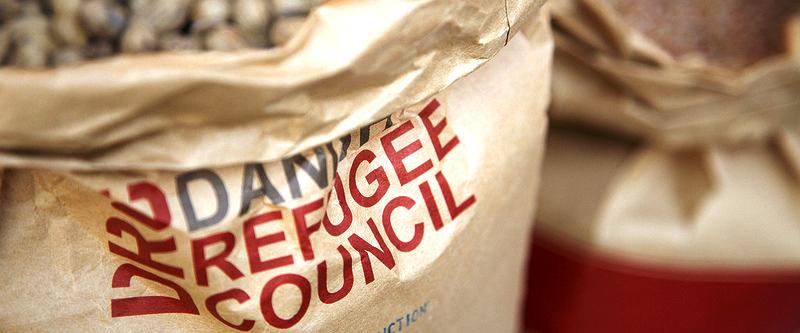 Finance OfficerDanish Refugee Council, one of the world’s leading humanitarian NGOs, is currently looking for a highly qualified individual to fill in the vacancy of Finance Officer to work in Damascus under employment contractWho are we?The Danish Refugee Council assists refugees and internally displaced persons across the globe: we provide emergency aid, fight for their rights, and strengthen their opportunity for a brighter future. We work in conflict-affected areas, along the displacement routes, and in the countries where refugees settle. In cooperation with local communities, we strive for responsible and sustainable solutions. We work toward successful integration and – whenever possible – for the fulfillment of the wish to return home. The Danish Refugee Council was founded in Denmark in 1956 and has since grown to become an international humanitarian organization with more than 7,000 staff and 8,000 volunteers. Our vision is a dignified life for all displaced.All of our efforts are based on our value compass: humanity, respect, independence and neutrality, participation, and honesty and transparency.About the jobProvide support to all financial issues regarding DRC Syria program in close coordination with the Finance Manager, as outlined belowDuties and Responsibilities:Managing and updating the allocation tool (Master budget).Set up new projects and budgets in DRC system ERP Dynamics and validate with HQ.Prepare & Follow up on any reallocation that is considered necessary.Prepare the needed resource scheduling in coordination with finance and program team.Prepare and update monthly budgets follow up in close coordination with program managers.Monitor and ensure up to date balances in the balance sheet accounts.Coordinate with procurement department for procurement tracker.Prepare financial report to SARC on a quarterly basis.Any other assignment required by the line manager.About youTo be successful in this role we expect you to haveRequiredRelevant university degree (Finance, Economics, Business Administration)Two to three years of relevant finance experienceFluency in written and spoken Arabic and English languagesGood Microsoft Office skills- Advanced ExcelDesirableRelevant experience with non-governmental organizationsIn this position, you are expected to demonstrate DRC’ five core competencies: Striving for excellence: You focus on reaching results while ensuring an efficient process. Collaborating: You involve relevant parties and encourage feedback. Taking the lead: You take ownership and initiative while aiming for innovation. Communicating: You listen and speak effectively and honestly. Demonstrating integrity: You act in line with our vision and values. We offerContract Length:  up to six months contract, renewable dependent on both funding and performance.Salary and conditions will be in accordance with Danish Refugee Council’s Terms of Employment for National Staff.Application processInterested? Then apply for this position, go to
https://candidate.hr-manager.net/ApplicationInit.aspx?cid=1036&ProjectId=158989&DepartmentId=19001&MediaId=5 And click on "Apply for position".All applicants must upload a cover letter and an updated CV (no longer than four pages) in English. Applications sent by email will not be considered.Early applications are highly encouraged as the applications will be assessed on a rolling basisClosing date for applications: the 3rd of June 2020.